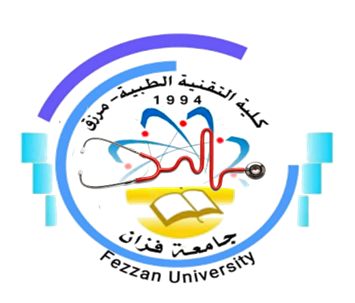 كلية التقنية الطبية/ مرزقنموذج توصيف مقرر دراسيأهداف المقرر تزويد الطالب بالمعلومات الأساسية لعلم النفس بما في ذلك تعريفه – نشأته – والمدارس النفسية 	.						 تزويد الطالب عن اهميه واهداف علم النفس والحيل الدفاعية. تزويد الطالب بنظريات علم النفس. تزويد الطالب بأهمية التفكير ومهاراته وانواعه واوجه المقارنة بينها.								.محتوى المقررطرق التدريسالمحاضراتواجبات ورقات عمل  طرق التقييمالمراجع والدورياترئيس و منسق بالقسم العام : أ. نواسة علي بريكاومراجعة رئيس قسم الجودة : أ . خديجة عبدالسلام سعد1اسم المقرر الدراسي و الرمز علم النفس GE6072منسق المقررعائشة الصديق علي الصديق3القسم / الشعبة التي تقدم البرنامجالقسم العام 4الأقسام العلمية ذات العلاقة بالبرنامججميع الأقسام العلمية بالكلية5الساعات الدراسية للمقرر28 ساعة6اللغة المستخدمة في العملية التعليميةاللغة العربية ، اللغة الإنجليزية 7السنة الدراسية / الفصل الدراسيالسادس8تاريخ وجهة اعتماد المقرر2010/ 2011 جامعة سبها الموضوع العلميعدد الساعاتمحاضرةنظرة تاريخيه حول علم النفس فو العصور القديمة –كيفية ظهور وانتشار علم النفس وتطوره في مختلف الحضارات21مفاهيم عامه في علم النفسوعلاقته بالعلوم الاجتماعية الاخرى22الاتجاهات النفسية23مدارس علم النفس24الدوافع والانفعالات والقيم25التنظيم العقلي للعمليات العقلية والنفسية27الانفعالات28الشخصية28الذكاء29المراهقة / الشخصية210التفكير  (الناقد –الإبداعي )211ر.مطرق التقييمتاريخ التقييمالنسبة المئوية1الامتحان النصفي الاولالأسبوع السادس15%2الامتحان النصفي الثاني الأسبوع العاشر15%3التقاريرأسبوعيا5%4الاختبارات الدورية أسبوعيا5%5الامتحان النهائي الأسبوع الرابع عشر60%%عنوان المراجعالناشرالنسخةالمؤلفمكان تواجدهاالكتب الدراسية المقررةعلم النفس التربوي ،2010، قاسم حداد، الطبعة الأولى.علم نفس النمو ،2013، محمد توفيق . الطبعة الرابعة . دار بيروت للنشر والتوزيع .علم النفس التربوي ،2010، قاسم حداد، الطبعة الأولى.علم نفس النمو ،2013، محمد توفيق . الطبعة الرابعة . دار بيروت للنشر والتوزيع .علم النفس التربوي ،2010، قاسم حداد، الطبعة الأولى.علم نفس النمو ،2013، محمد توفيق . الطبعة الرابعة . دار بيروت للنشر والتوزيع .علم النفس التربوي ،2010، قاسم حداد، الطبعة الأولى.علم نفس النمو ،2013، محمد توفيق . الطبعة الرابعة . دار بيروت للنشر والتوزيع .